1) Konjunktionaladverbien: Ergänzen Sie  auch - außerdem - dabei - dafür - deshalb - nämlich - sonst - trotzdemKarin gibt sehr viel Geld für Kleider und Möbel aus. (1)________ ist sie seit 6 Monaten arbeitslos und verdient nichts. Sie ist arbeitslos, (2)________ muss sie sparsamer leben. Sie ist arbeitslos, und (3)________ gibt sie viel Geld für Kleider und Möbel aus. Du musst sparsamer leben, (4)________ kommst du mit dem Geld nicht aus. Wenn du kein Geld hast, kannst du das Auto oder (5)________ das Motorrad verkaufen. Ich kann mir keinen Urlaub leisten. Ich spare (6)________ für ein neues Auto. Ich habe jahrelang gespart, und kann mir (7)________ kein vernünftiges Auto kaufen. Sie will auf die Malediven fliegen. (8)________ spart sie jetzt. Sie kauft sich nur das notwendigste, und sie geht (9)________ nicht aus. Wir könnten heute Abend feiern. Ich habe (10)________ eine Gehaltserhöhung bekommen. (11)________ erhalte ich eine Sonderprämie für gute Leistungen. Wie sollen wir mit dem wenigen Geld bloß auskommen? – Das weiß ich (12)________ nicht. (13)________ hätte ich es dir schon längst gesagt. 3) Ergänzen Sie: allerdings - auch - außerdem - deshalb - eigentlich - nämlich - sonstIch bin für eine staatliche Förderung der Museen und Theater. Ohne staatlichen Zuschuss könnten (1)__________ die meisten diese Institutionen gar nicht überleben. (2)__________ würde dann nur der kommerzielle Erfolg, und nicht die Qualität darüber entscheiden, was man in Museen und auf Bühnen sehen kann. Es ist (3)__________ auch klar, dass die öffentlichen Kassen nicht gerade voll sind, und das (4)__________ nicht jede Ausstellung und nicht jede Aufführung gefördert werden kann. Ich finde, Museen und Theater sollten sich selbst finanzieren. Durch den Staat werden (5)__________ Ausstellungen und Aufführungen gefördert, die kaum jemand besucht. In allen anderen Bereichen wird der Erfolg doch auch durch den Markt entschieden. Bei der Kunst sollte man da keine Ausnahme machen, (6)__________ entsteht eine Kunst, die völlig isoliert von der Gesellschaft ist und nur noch mit sich selber kommuniziert, und das darf nicht sein. (7)__________ müssen sich  Museen und Theater bemühen, Kunst zu präsentieren, die die Leute (8)__________ interessiert. Und noch ein weitere Argumente sprechen gegen die staatliche Förderung: der Staat kann sich eine Förderung (9)__________ gar nicht leisten. Die öffentlichen Kassen sind (10)__________ leer. Und (11)__________ sind staatliche Theaterhäuser und Museen eine Erfindung des 19. Jahrhunderts und repräsentieren eine imperiale Auffassung des Staates.  4) Klimaschutz-Index: Kein Land ist „sehr gut“Ergänzen Sie die fehlenden Adverbien in den Lücken.allerdings - außerdem - dabei - damit - dagegen - davon - nicht nur - schließlich - selbst - sondern - zudemDie Pariser Klimaziele sind noch weit entfernt. Das zeigt der Klimaschutz-Index von Germanwatch und dem New-Climate-Institut. Die Experten untersuchten 58 Staaten mit besonders hohem CO2-Ausstoß.Seit 2005 veröffentlichen Germanwatch und das New-Climate-Institut jährlich den aktuellen Klimaschutz-Index. Die Ergebnisse für 2020 machen wenig Hoffnung: Keiner der untersuchten Staaten bekam die Gesamtnote „sehr gut“ und ist (1)___________ auf dem Weg, die Pariser Klimaziele zu erreichen.Für den Klimaschutz-Index untersuchen mehr als 100 Experten die 58 Staaten, die für 90 Prozent des weltweiten CO2-Ausstoßes verantwortlich sind. Sie berücksichtigen (2)___________, wie viel CO2 pro Person ausgestoßen wird, wie viel Energie verbraucht wird und wie die Staaten versuchen, diese Zahlen zu reduzieren. (3)___________ untersuchen sie, wie groß der Anteil der erneuerbaren Energien ist und wie schnell diese ausgebaut werden. Und (4)___________ wird berücksichtigt, wie die Politik versucht, die Pariser Klimaziele im eigenen Land und international zu erreichen.(5)___________ geht es in fast allen Bereichen viel zu langsam voran, sagt Niklas Höhne, Leiter des New-Climate-Instituts. (6)___________ Schweden, das die besten Ergebnisse hatte, bekam nur die Note „gut“. Auf dem letzten Platz sind die USA. Deutschland liegt auf einem der mittleren Plätze, ebenso wie Brasilien. Dort macht ein besonderes Thema den Experten Sorgen: „Das Problem in Brasilien ist die starke Zunahme der Abholzungen. Und der Amazonas ist (7)___________ für die Treibhausgasemissionen relevant, (8)___________ für das gesamte Weltklima“, sagt Höhne.Positive Nachrichten kommen (9)___________ aus China und den USA: Beide Länder haben angekündigt, bis 2060 bzw. 2050 klimaneutral werden zu wollen. Höhne hofft (10)___________, dass mit den Milliarden, die jetzt als Hilfen in der Coronakrise ausgegeben werden, eine CO2-neutrale Wirtschaft aufgebaut wird. Das ist (11)___________ auch dringend nötig: „Wenn es schiefgeht, dann wird es wirklich sehr schwer das Klima noch zu retten. (12)___________ bin ich überzeugt“, so Höhne.einerseits … andererseits, zwar … aber, außerdem, allerdings, sowohl … als auch, weder … noch 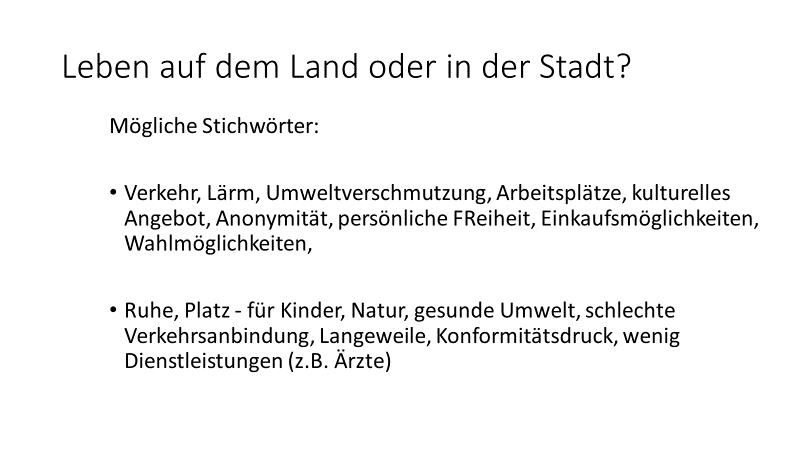 